Kolding Kommunes formular til underretning om mistrivsel – fagpersonUnderretningens afsender:Dato:Navn – skole/institution:Navn på leder:Formularen er udfyldt af:Underretning vedrørende:Barnets navn:Barnets adresse:Barnets cpr. nr.:Udfyld de oplysninger, som du har: Mors navn, adresse og telefonnummer:Fars navn, adresse og telefonnummer:Hvem har forældremyndigheden?__ Moderen__ Faderen__ Begge__ Ved ikkeBegrundelse for underretning:Hvor længe har du kendt barnet?Beskriv din bekymring for barnet – problemer og vanskeligheder:Hvor længe har problemerne/vanskelighederne eksisteret?:Beskriv barnet – herunder også barnets ressourcer og stærke sider:Hvad har skolen/institutionen gjort i forhold til barnet og forældrene for at hjælpe? Hvilken effekt har der været af hjælpen?Beskriv forældrenes ressourcer i forhold til at kunne imødekomme de i underretningen nævnte problemer/vanskeligheder som barnet har.Er forældrene orienteret om underretningen?	__ Ja	__ NejHvis ja, beskriv forældrenes reaktion på og kommentarer til underretningen: Hvis nej, beskriv hvorfor:Formularen er indtastet og sendt af: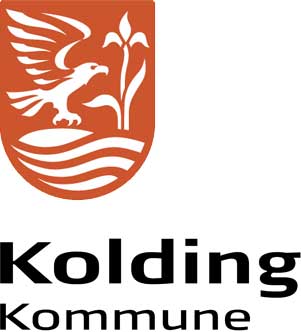 FamilierådgivningenNicolaiplads 66000 KoldingTelefon 79 79 79 79E-mail: henvendelse@kolding.dkwww.kolding.dk